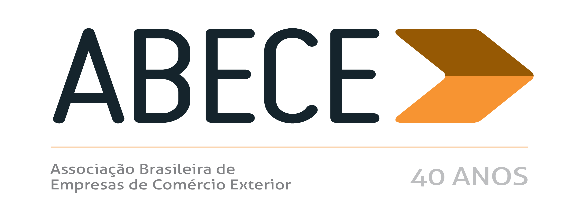 ALERTA MEDIDA DE DEFESA COMERCIAL – n° 5/2017Prezado Associado,Informamos, para conhecimento imediato e adoção das providências cabíveis, a publicação de medidas de defesa comercial referentes aos produtos abaixo.Trata-se de informação de caráter exclusivo para associados com divulgação restrita.Para cancelar o recebimento, solicitamos enviar mensagem neste e.mail.Atenciosamente,Secretaria Executiva da ABECELAMINADOS PLANOS DE AÇO LIGADO (NCM 7208.10.00, 7208.25.00, 7208.26.10, 7208.26.90, 7208.27.10, 7208.27.90, 7208.36.10, 7208.36.90, 7208.37.00, 7208.38.10, 7208.38.90, 7208.39.10, 7208.39.90, 7208.40.00, 7208.53.00, 7208.54.00, 7208.90.00, 7225.30.00 e 7225.40.90)  ALHOS FRESCOS OU REFRIGERADOS (NCM 0703.20.10 E 0703.20.90)  PNEUS RADIAIS PARA ÔNIBUS OU CAMINHÃO (NCM 4011.20.90) BARRILHA SINTETICA (NCM 2501.00.19) – CALÇADOS (NCM 6403.40.00, 6403.91.90, 6406.10.00 e 6406.90.20)ANEXOATO DECLARATÓRIO EXECUTIVO No - 5, DE 26 DE JANEIRO DE 2017(DOU 06/3/2017)Dispõe sobre a abertura do Processo Aduaneiro de Investigação de Origem de calçados paraguaios. O COORDENADOR-GERAL DE ADMINISTRAÇÃO ADUANEIRA - SUBSTITUTO, no uso da atribuição que lhe confere o art. 129, inciso IV, da Portaria MF nº 203, de 14 de maio de 2012, e tendo em vista o disposto no art. 28 do 77º Protocolo Adicional ao Acordo de Complementação Econômica nº 18, internalizado por meio do Decreto nº 8.454, de 20 de maio de 2015, e no art. 15 da Instrução Normativa SRF nº 149, de 27 de março de 2002, declara: Art. 1º Ter sido aberto, em 26 de janeiro de 2017, o Processo Aduaneiro de Investigação de Origem nos termos abaixo especificados: I - Descrição das Mercadorias: calçados prontos; cabedais, pré-formas e polainas; palmilhas; II - Código Tarifário (NCM): 6403.40.00 e 6403.91.90; 6406.10.00; 6406.90.20, respectivamente; III - Exportador/Nacionalidade: Marseg S.R.L/Paraguai ; IV - Produtor ou Fabricante/Nacionalidade: Marseg S.R.L/Paraguai ; V - Entidade Certificante: Union Industrial Paraguaya; VI - Prazo previsto para conclusão da investigação: 90 (noventa) dias contados a partir da data de abertura disposta no art. 1º, prorrogáveis por igual período. Art. 2º Este Ato Declaratório entra em vigor na data de sua publicação no Diário Oficial da União. RONALDO SALLES FELTRIN CORREACIRCULAR SECEX Nº13, DE 3 DE MARÇO DE 2017  (DOU 06/3/2017)O SECRETÁRIO DE COMÉRCIO EXTERIOR DO MINISTÉRIO DA INDÚSTRIA, COMÉRCIO EXTERIOR E SERVIÇOS, nos termos do Acordo sobre a Implementação do Artigo VI do Acordo Geral sobre Tarifas e Comércio - GATT 1994, aprovado pelo Decreto Legislativo no 30, de 15 de dezembro de 1994, promulgado pelo Decreto no 1.355, de 30 de dezembro de 1994, e regulamentado pelo Decreto no 8.058, de 26 de julho de 2013, em cumprimento à decisão judicial proferida em 1o de março de 2016 no âmbito do Processo nº 1001606-07.2016.4.01.3400 - 2ª VF/SJDF e considerando o estabelecido no Art. 2o da Resolução CAMEX no 107, de 21 de novembro de 2014, publicada no Diário Oficial da União - D.O.U. de 24 de novembro de 2014, que homologou compromisso de preços, nos termos constantes do Anexo I da Resolução no 107, de 2014, para amparar as importações brasileiras de pneus novos radiais para ônibus ou caminhão, aros 20'', 22'' e 22,5'', comumente classificadas no código 4011.20.90 da Nomenclatura Comum do MERCOSUL - NCM, quando originárias do Japão, fabricado e exportado pela empresa Sumitomo Rubber Industries (SRI), torna público: 1. No pedido liminar deferido na decisão judicial supramencionada, restou determinado que fosse utilizada a seguinte fórmula de ajuste na atualização monetária prevista no Termo de Compromisso de Preços - Anexo I da Resolução CAMEX no 107, de 2014:"a) converta o valor dos preços para o Real pela taxa de câmbio diária de venda, disponibilizada pelo Banco Central do Brasil, de 17 de novembro de 2014 - data em que o Compromisso de Preços foi pactuado; b) atualize tais valores pelo IGP-DI acumulado de janeiro a dezembro de 2015, equivalente a 10,7%; c) converta o valor atualizado referido no item "b" novamente para dólares dos Estados Unidos, com base na taxa de câmbio de venda, disponibilizada pelo Banco Central do Brasil, desta data.". Neste contexto, em 10 de março de 2016, foi publicada a Circular SECEX no 16, de 10 de março de 2016, que atualizou, seguindo a metodologia preceituada na referida decisão liminar, os preços a serem praticados no âmbito do compromisso de preços nos termos estabelecidos no Anexo I da referida Resolução. 2. Considerando que a decisão liminar ainda possui plena executoriedade, e considerando ainda a necessidade de estabelecer os preços a serem observados no âmbito do compromisso no ano de 2017, faz-se necessário proceder à atualização de tais preços. Nesse sentido, adotou-se a seguinte metodologia: a) converter o valor dos preços para o Real pela taxa de câmbio diária de venda, disponibilizada pelo Banco Central do Brasil, de 17 de novembro de 2014 - data em que o Compromisso de Preços foi pactuado; b) atualizar tais valores pelo IGP-DI acumulado de janeiro de 2015 a dezembro de 2016, equivalente a 18,65%; c) converter o valor atualizado referido no item "b" novamente para dólares dos Estados Unidos, com base na taxa de câmbio de venda, disponibilizada pelo Banco Central do Brasil, do primeiro dia útil do ano de 2017, 02 de janeiro de 2017. Assim sendo, em cumprimento à decisão, fica estabelecido que: 2.1 O preço a ser aplicado às exportações do produto objeto do Compromisso de Preços do Japão para o Brasil pela Sumitomo Rubber Industries deve ser igual ou superior a US$ 5.067,45/t (cinco mil e sessenta e sete dólares estadunidenses e quarenta e cinco centavos por tonelada do produto). 2.2 Para a quantidade máxima anual do produto objeto do Compromisso de Preços originário do Japão e fabricado pela SRI determinada nos itens 5.2 e 5.2.1 do Anexo I da Resolução CAMEX no 107, de 2014, exportado exclusivamente para sua parte relacionada Sumitomo Rubber do Brasil Ltda., qualificada no item 6 do Anexo I da Resolução CAMEX no 107, de 2014, o preço deve ser igual ou superior a US$ 2.738,04/t (dois mil e setecentos e trinta e oito dólares estadunidenses e quatro centavos por tonelada do produto). 2.3 O preço praticado pela Sumitomo Rubber do Brasil Ltda. na revenda do produto objeto do Compromisso de Preços, importado da SRI, para o primeiro comprador independente no Brasil deve ser igual ou superior a US$ 3.964,36/t (três mil e novecentos e sessenta e quatro dólares estadunidenses e trinta e seis centavos por tonelada do produto). 3. Esta Circular entra em vigor a partir da data de sua publicação no D.O.U. e substitui a Circular nº 16, de 10 de março de 2016, enquanto perdurarem os efeitos da referida liminar. ABRÃO MIGUEL ÁRABE NETO CIRCULAR SECEX Nº 14, DE 3 DE MARÇO DE 2017 (DOU 06/3/2017)O SECRETÁRIO DE COMÉRCIO EXTERIOR DO MINISTÉRIO DA INDÚSTRIA, COMÉRCIO EXTERIOR E SERVI- ÇOS, nos termos do Acordo sobre a Implementação do Artigo VI do Acordo Geral sobre Tarifas e Comércio - GATT 1994, aprovado pelo Decreto Legislativo no 30, de 15 de dezembro de 1994, promulgado pelo Decreto no 1.355, de 30 de dezembro de 1994, e regulamentado pelo Decreto no 8.058, de 26 de julho de 2013, considerando o estabelecido no Art. 2o da Resolução CAMEX no 61, de 6 de setembro de 2011, publicada no Diário Oficial da União - D.O.U. de 8 de setembro de 2011, que homologou compromisso de preços, nos termos constantes do Anexo I da Resolução no 61, de 2011, para amparar as importações brasileiras de sal grosso que não seja destinado a consumo animal, inclusive humano, a ser utilizado na fabricação dos seguintes produtos, intermediários ou finais: cloro lí- quido, ácido clorídrico, hipoclorito de sódio, dicloroetano, soda cáustica, clorato de sódio ou carbonato de sódio (barrilha sintética), comumente classificadas no código 2501.00.19 da Nomenclatura Comum do MERCOSUL - NCM, quando originárias da República do Chile, fabricado e exportado pela empresa K+S Chile S.A., torna público: 1. De acordo com o item 6 do Anexo I da Resolução CAMEX no 61, de 2011, as parcelas que compõem o preço CFR compromissado (preço da mercadoria no local de embarque no exterior e frete por tonelada) serão reajustadas semestralmente, sendo: 1.1. O preço da mercadoria no local de embarque no exterior, reajustado pela média da variação percentual da taxa de inflação semestral no Chile e no Brasil, a primeira apurada pelo IPC (Índice de Preços ao Consumidor) e a inflação brasileira pelo IGP-DI/FGV (Índice Geral de Preços - Disponibilidade Interna, calculado pela Fundação Getúlio Vargas), calculadas com base nos períodos de seis meses findos em 31 de dezembro ou 30 de junho, observada a fórmula de ajuste constante do item 6.1 do Anexo I da Resolução CAMEX no 61, de 2011, resultando em uma variação percentual semestral positiva de 0,83% no período de 1o de julho a 31 de dezembro de 2016. 1.2 O frete por tonelada, reajustado com base na variação percentual semestral do WTI Cushing (Cushing. OK WTI Spot Price POB, em dólares por barril), divulgado pela US. Energy Information Administration, resultando em uma variação percentual semestral positiva de 18,77% no período de 1o de julho a 31 dezembro de 2016. 2. Desta forma, será observado o preço CFR (Cost and Freight) de US$ 31,47/t (trinta e um dólares estadunidenses e quarenta e sete centavos por tonelada) para embarques realizados de 1o de janeiro a 30 de junho de 2017, nas exportações da empresa K+S Chile S.A., composto da seguinte forma: 2.1 Preço de exportação no local do embarque no exterior (FOB Patillos): US$ 20,53/t (vinte dólares estadunidenses e cinquenta e três centavos por tonelada). 2.2 Frete: US$ 10,94/t (dez dólares estadunidenses e noventa e quatro centavos por tonelada). 3. Esta Circular entra em vigor a partir da data de sua publicação no D.O.U. ABRÃO MIGUEL ÁRABE NETOCIRCULAR SECEX Nº 15, DE 7 DE MARÇO DE 201(DOU 08/3/2017)O SECRETÁRIO DE COMÉRCIO EXTERIOR DO MINISTÉRIO DA INDÚSTRIA, COMÉRCIO EXTERIOR E SERVI- ÇOS, nos termos do Acordo sobre a Implementação do Artigo VI do Acordo Geral sobre Tarifas e Comércio - GATT 1994, aprovado pelo Decreto Legislativo no 30, de 15 de dezembro de 1994, e promulgado pelo Decreto no 1.355, de 30 de dezembro de 1994, de acordo com o disposto no art. 5o do Decreto no 8.058, de 26 de julho de 2013, e tendo em vista o que consta do Processo MDIC/SECEX 52272.000184/2017-68 e do Parecer no 9, de 6 de março de 2017, elaborado pelo Departamento de Defesa Comercial - DECOM desta Secretaria de Comércio Exterior - SECEX, e por terem sido apresentados elementos suficientes que indicam haver dúvida quanto à incidência de direito antidumping sobre a importação do produto objeto desta circular, decide: 1. Iniciar avaliação de escopo do direito antidumping prorrogado pela Resolução CAMEX nº 80, de 3 de outubro de 2013, publicada no D.O.U. de 4 de outubro de 2013, aplicado às importações brasileiras de alhos frescos ou refrigerados, comumente classificadas nos itens 0703.20.10 e 0703.20.90 da Nomenclatura Comum do MERCOSUL - NCM, originárias da República Popular da China. 1.1. Tornar públicos os fatos que justificaram a decisão de início da avaliação de escopo, conforme o anexo à presente circ u l a r. 1.2. A data do início da avaliação de escopo será a da publicação desta circular no Diário Oficial da União - D.O.U. 2. As partes interessadas neste procedimento terão o prazo de 15 dias da data do início da avaliação de escopo para se habilitarem. Dentro do referido prazo, as partes interessadas poderão solicitar a realização de audiência, a fim de esclarecer aspectos relativos ao escopo do direito antidumping em vigor. 3. De acordo com o previsto no parágrafo único do art. 149 do Decreto no 8.058, de 2013, as partes interessadas, devidamente habilitadas, terão o prazo de 30 dias, contado da data do início da avaliação de escopo, para se manifestarem por escrito ou submeterem elementos de prova acerca da matéria. 4. A participação das partes interessadas no curso desta investigação de defesa comercial deverá realizar-se necessariamente por meio do Sistema Decom Digital (SDD), de acordo com a Portaria SECEX no 58, de 29 de julho de 2015. O endereço do SDD é h t t p : / / d e c o m d i g i t a l . m d i c . g o v. b r. 5. A participação das partes interessadas no curso desta investigação de defesa comercial será feita por meio de representante legal habilitado junto ao DECOM, por meio da apresentação da documentação pertinente no SDD. A intervenção em processos de defesa comercial de representantes legais que não estejam habilitados somente será admitida nas hipóteses previstas na Portaria SECEX n o 58, de 2015. 6. Esclarecimentos adicionais podem ser obtidos pelos telefones + 55 61 2027-9347/7732 ou pelo endereço eletrônico: dec o m @ m d i c . g o v. b r. ABRÃO MIGUEL ÁRABE NETOAssociação Goiana dos Produtores de Alho - AGOPA CIRCULAR SECEX Nº 16, DE 10 DE MARÇO DE 2017(DOU 13/3/2017)O SECRETÁRIO DE COMÉRCIO EXTERIOR DO MINISTÉRIO DA INDÚSTRIA, COMÉRCIO E SERVIÇOS, em consonância com o disposto no Acordo sobre a Implementação do Artigo VI do Acordo Geral sobre Tarifas e Comércio - GATT 1994, aprovado pelo Decreto Legislativo no 30, de 15 de dezembro de 1994, promulgado pelo Decreto no 1.355, de 30 de dezembro de 1994, e o contido no Decreto no 8.058, de 26 de julho de 2013, especialmente o previsto nos arts. 5o, 59 a 63 e 72, decide: 1. Prorrogar por até oito meses, a partir de 20 de maio de 2017, o prazo para conclusão da investigação de prática de dumping, de dano à indústria doméstica e de relação causal entre esses, relativo às exportações para o Brasil de produtos laminados planos, de aço ligado ou não ligado, de largura igual ou superior a 600 mm, laminados a quente, em chapas (não enrolados) de espessura inferior a 4,75 mm, ou em bobinas (em rolos) de qualquer espessura, comumente classificados nos itens 7208.10.00, 7208.25.00, 7208.26.10, 7208.26.90, 7208.27.10, 7208.27.90, 7208.36.10, 7208.36.90, 7208.37.00, 7208.38.10, 7208.38.90, 7208.39.10, 7208.39.90, 7208.40.00, 7208.53.00, 7208.54.00, 7208.90.00, 7225.30.00 e 7225.40.90 da Nomenclatura Comum do Mercosul - NCM, originárias da China e da Rússia, iniciada por meio da Circular SECEX nº 45, de 19 de julho de 2016, publicada no Diário Oficial da União de 20 de julho de 2016, objeto do processo MDIC/SECEX nº 52272.001392/2016-01.2. Tornar públicos os novos prazos a que fazem referência os arts. 59 a 63 do Decreto no 8.058, de 2013, que servirão de parâmetro para o restante da investigação supramencionada. Disposição legal - Decreto n o 8.058, de 2013 Prazos Datas previs- tas art.59 Encerramento da fase probatória da investigação 28/04/2017 art. 60 Encerramento da fase de manifestação sobre os dados e as informações constantes dos autos 18/05/2017 art. 61 Divulgação da nota técnica contendo os fatos essenciais que se encontram em análise e que serão considerados na determinação final 19/06/2017 art. 62 Encerramento do prazo para apresentação das manifes- tações finais pelas partes interessadas e Encerramento da fase de instrução do processo 10/07/2017 art. 63 Expedição, pelo DECOM, do parecer de determinação final 31/07/2017 ABRÃO MIGUEL ÁRABE NETO